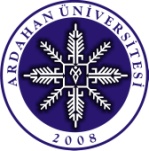 ARDAHAN ÜNİVERSİTESİLİSANSÜSTÜ EĞİTİM ENSTİTÜSÜ       ENSTİTÜYE BAĞLI ANABİLİM DALLARI ARASINDA GEÇİŞ İSTEM DİLEKÇESİLİSANSÜSTÜ EĞİTİM ENSTİTÜSÜ MÜDÜRLÜĞÜNE	………………………..………………………………………………Anabilim-Bilim Dalı ………...................... numaralı Yüksek Lisans programı ............................ yarıyıl öğrencisiyim.	 …………………………………….……..........................................................Anabilim-Bilim Dalı Yüksek Lisans programına yatay geçiş yapmak istiyorum. 	Gereğini arz ederim.											 ........./........./20......											    ................................................											  (Ad, Soyad, İmza)EKLER :1- Öğrencinin son durumunu ve aşamasını gösterir ayrıntılı not döküm belgesi (Transkript)2- Yabancı Dil Belgesi (KPDS, ÜDS, TOEFL, IELTS vb)Adres:		.......................................................................................................................		.......................................................................................................................		.......................................................................................................................	Telefon: 	Ev:.................................................................................................................		İş:..................................................................................................................E-posta:	.........................................................@..........................................................